個案研討： 身障車位太小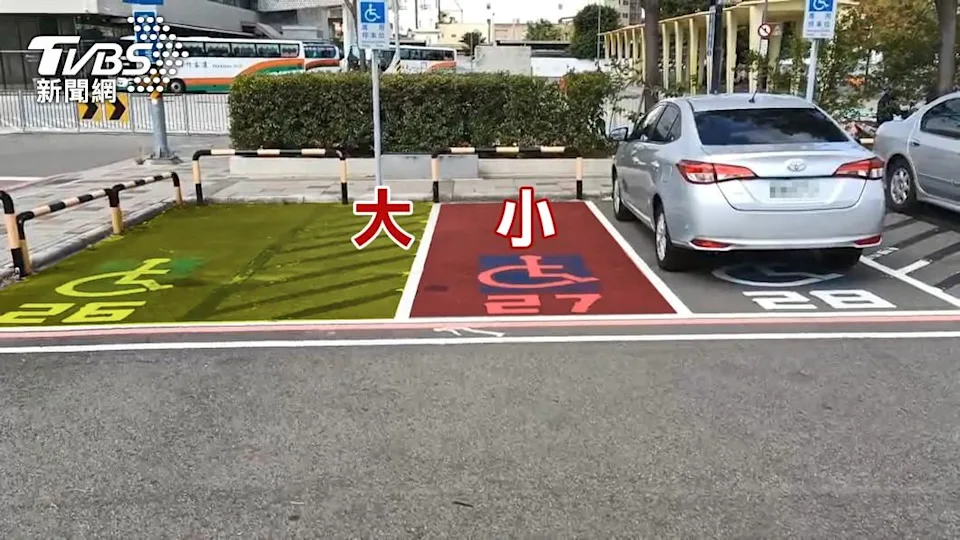 以下為一則新聞報導，請就此事件加以評論：這是在新竹轉運站的停車場，有民眾覺得很奇怪，因為同樣是給身心障礙者用的停車位，一個很大另一個卻很小，如果並排停車，駕駛、副駕下車很困難，更不用說如果要推輪椅，根本沒地方擺，氣到直說這該怎麼下車。新竹市交通處停管科科長林立偉：「原意是利用，就是左右兩個身障格比較大的空間，讓中間兩個比較小的身障格，可以有空間做上下車的使用。」原來是規劃不當，民眾誤把車停放在中間兩個小停車格，才導致上下車不便或是身心障礙者無法使用。而且根據法條規定，身心障礙者專用汽車停車位，寬度應該在3.3公尺以上，汽車全寬也不能超過2.5公尺，這個車位大小剛好只能塞下一輛汽車，停車格寬度明顯不符合規定。傳統觀點27、28這兩個車位確實太小了，這樣的殘障車位根本無法使用。的確有些殘障設施只是做個表面，除了本例以外，也有殘障坡道太陡、無法轉彎、電梯內的按鈕按不到……等等問題。人性化設計觀點    什麼是「人性化」設計？簡單講就是要站在使用者的角度看問題，設計之先就要了解使用者實際上會怎麼使用、有什麼習性偏好、可能會犯哪些錯誤……，思考如何包容錯誤，讓人使用起來更順手、更有效率、更安全。    看來原設計本來有其用意，可是實際施工的單位並不了解，所以才會在大小不同的格子中都畫上輪椅圖標，且車位編號也為連續的26、27、28。本案至少可反映出以下問題：發包時的設計圖有無錯誤為什麼連提供放置輪椅的空間都編上了停車格編號，是因為標在設計圖上嗎？施工單位缺乏該有的專業和責任感難道他們也看不出有問題嗎？專業在哪裡？如果看出有問題為什麼沒有再向委託單位確認？驗收時馬馬虎虎或者根本沒有驗收這是怎麼驗收的？驗收時為什麼連這種問題都沒發覺？問題是怎麼發現的為什麼施工完成驗收後使用，自己人都沒有發現，還要等引起民怨媒體報導才知道？    同學們，你認為問題是出在哪裡？你還有什麼補充意見嗎？請提出分享討論。